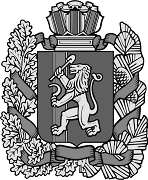 КРАСНОЯРСКИЙ КРАЙИЗУМРУДНОВСКИЙ СЕЛЬСОВЕТ ИРБЕЙСКОГО РАЙОНАИЗУМРУДНОВСКИЙ СЕЛЬСКИЙ СОВЕТ ДЕПУТАТОВ                                                       РЕШЕНИЕ«20» 03 2023                            п.Изумрудный                                    № 0-рсО внесении изменений в Устав Изумрудновскогосельсовета Ирбейского районаВ целях приведения Устава Изумрудновского сельсовета Ирбейского района Красноярского края в соответствие с требованиями федерального и краевого законодательства, руководствуясь Уставом Изумрудновского сельсовета Ирбейского района Красноярского края, Изумрудновский сельский Совет депутатов РЕШИЛ: 1. Внести в Устав Изумрудновского сельсовета Ирбейского района Красноярского края следующие изменения:1.1. пункт 1 статьи 1 после слов «на местном референдуме» дополнить словами «(сходе граждан)»;1.2. в пункте 1 статьи 9 слова «законом Красноярского края» заменить словами «Законом Красноярского края»;1.3. статью 26 дополнить пунктом 2.3 следующего содержания:«2.3. Полномочия депутата представительного органа муниципального образования прекращаются досрочно решением представительного органа муниципального образования в случае отсутствия депутата без уважительных причин на всех заседаниях представительного органа муниципального образования в течение шести месяцев подряд.»;1.4. в пункте 4 статьи 37 слово «активным» исключить;1.5. в статье 38.2:- абзац первый пункта 2 изложить в следующей редакции:«2. Староста назначается Советом депутатов по представлению схода граждан сельского населенного пункта. Староста назначается из числа граждан Российской Федерации, проживающих на территории данного сельского населенного пункта и обладающих активным избирательным правом, либо граждан Российской Федерации, достигших на день представления сходом граждан 18 лет и имеющих в собственности жилое помещение, расположенное на территории данного сельского населенного пункта.»;- в пункте 3:абзац первый исключить;подпункт 1 изложить в следующей редакции:«1) замещающее государственную должность, должность государственной гражданской службы, муниципальную должность, за исключением муниципальной должности депутата представительного органа муниципального образования, осуществляющего свои полномочия на непостоянной основе, или должность муниципальной службы;»;- пункт 7 после слов «Федерального закона» дополнить словами «от 06.10.2003»; 1.6. в пункте 1 статьи 45 слово «который» заменить словом «которая»;1.7. статью 62 после слов «общественного самоуправления» дополнить словами «, прокурор Ирбейского района». 2. Контроль за исполнением Решения возложить на главу Изумрудновского сельсовета Косторного С.Н..3. Глава Изумрудновского сельсовета обязан опубликовать (обнародовать) зарегистрированное настоящее Решение в течение семи дней со дня поступления из Управления Министерства юстиции Российской Федерации по Красноярскому краю уведомления о включении сведений о настоящем решении в государственный реестр уставов муниципальных образований Красноярского края.4. Настоящее Решение подлежит официальному опубликованию (обнародованию) после его государственной регистрации и вступает в силу в день, следующий за днем официального опубликования (обнародования) в периодическом печатном издании «Вестник».Председатель Совета депутатов                                                          С.С.СелигеевГлава сельсовета                                                                                      С Н Косторной